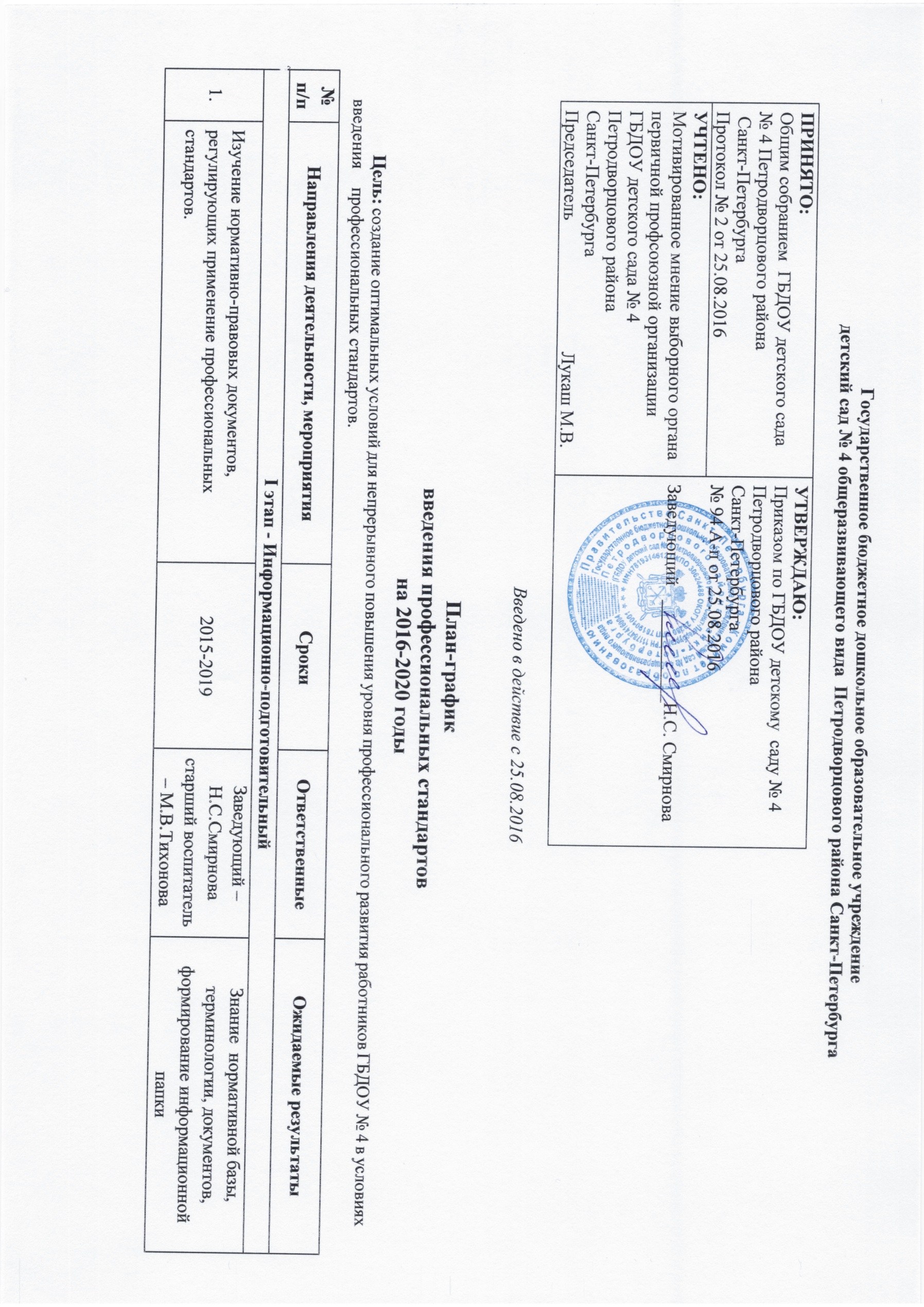 2.Создание рабочей группы (комиссии) по введению профессиональных стандартовАвгуст 2016Заведующий – Н.С. Смирновастарший воспитатель – М.В. ТихоноваЧлены рабочей группы: М.С. Ревягина, Л.С. Кузнецова, Н.Н. КузьминаПоложение о Рабочей группеПротоколы заседаний рабочей группыДокументация, разработанная рабочей группой3.Мониторинг реестра профессиональных стандартов, составление списка профессиональных стандартов, подлежащих применению в ГБДОУ № 4До декабря 2016, далее – по мере утверждения ПСЗаведующий – Н.С. СмирноваАктуальные сведения на текущий период, список ПС, составленный комиссией по введению ПС, протокол4.Определение перечня локальных актов и документации, подлежащих изменению в связи с внедрением профессиональных стандартовДекабрь 2016, далее – по необходимостиЗаведующий – Н.С. Смирнова5.Презентация «Требования профессионального стандарта педагога к трудовым функциям и качеству их выполнения». Ноябрь 2016ИМЦ Петродворцового района, ст. воспитатель М.В. ТихоноваПрезентация, информация на Методическом атласе сайта ИМЦ6.Оформление информационного стенда «Профессиональные стандарты»Октябрь 2016Старший воспитатель – М.В. ТихоноваЧлены рабочей группы: М.С. Ревягина, Л.С. Кузнецова, Н.Н. КузьминаСвоевременное обновление информацииII этап - ОрганизационныйII этап - ОрганизационныйII этап - ОрганизационныйII этап - ОрганизационныйII этап - Организационный1.Анализ квалификационных требований, содержащихся в профессиональных стандартах и анализ кадрового состава работников ДОУ. Определение потребности в профессиональном образовании, обучении, переподготовке.2016-2018 годыСтарший воспитатель – М.В.ТихоноваСводная информация (поименный список), сведения о потребности в обучении, аттестации работников2.Анализ (самоанализ) профессиональных компетенций работников на их соответствие профессиональным стандартам2016-2019Старший воспитатель – М.В.ТихоноваСайт ИМЦ Петродворцового районаИнформация на основе анализа (самоанализа)Заполнение анкеты позволяет получить рекомендации по развитию необходимых компетентностей и получить список форм и тем для повышения квалификации с указанием их актуальности для каждого педагога.3.Внесение изменений в должностные инструкции работников в соответствии с требованиями профессиональных стандартовДо 01.03.2019Заведующий – Н.С.Смирновастарший воспитатель – М.В.ТихоноваОбновленные должностные инструкции работников ДОУ4.Проектирование развития педагогического коллектива в целом и отдельных педагогов (передового педагогического опыта); повышение квалификации непедагогических работников в соответствии с требованиями профессиональных стандартов2016-2019Старший воспитатель – М.В.ТихоноваПланирование повышения квалификации и переподготовки педагогов и других работников (по образовательным программам на бюджетной основе и обучение по персонифицированной модели)Планирование годового плана ГБДОУ5.Редактирование и представление Программы развития на экспертном совете. Реализация проектов кадровой направленности.ОО Петродворцового района СПбНоябрь 2016Заведующий – Н.С.СмирноваПрезентация Программы развития ГБДОУ № 46.Повышение уровня компетентности педагогов через просмотр вебинаров, семинаров, педагогические советы, практико-ориентированные мероприятия, педагогические конференции, обмен опытом, наставничество и т.д.2017 – 2019 Старший воспитатель – М.В.ТихоноваЗнакомство с передовым педагогическим опытом; корректировка содержания методического обеспечения в соответствии с блоками «необходимые умения» и «необходимые знания» профессионального стандарта.7.Сообщение и презентация по теме «Требования профессионального стандарта педагога к трудовым функциям и качеству их выполнения»ИМЦ Петродворцового районаНоябрь 2016Тихонова М.В. – старший воспитательПрезентация  на сайте ГБДОУ8.Повышение квалификации педагогов, через просмотр вебинаров, семинаров, материалов курсов повышения квалификации2018-2020Сайт ИМЦ Петродворцового районаЗнакомство с  передовым  педагогическим  опытом лучших учреждений и педагогов Петродворцового района и Санкт-Петербурга9.Участие в  работе «пилотных площадок»  по введению Профессионального стандарта педагога в условиях современной ДОО в Санкт-Петербурге 2015-2016Смирнова Н.С. – заведующий ГБДОУТихонова М.В. – старший воспитатель Определение инновационного образовательного продукта10.Создание подрубрики «Профессиональные стандарты» (раздел «Документы») на официальном сайте, размещение информации2016-2019Ответственный за сайт Волох Е.М.Актуальная информация по вопросам введения Профессиональных стандартов11Организация повышения квалификации и профессиональной переподготовки работников в соответствии с требованиями профессиональных стандартов2016-2019Старший воспитатель – М.В.ТихоноваСоставление плана и графика обучения, своевременная реализацияIII этап – Итоговый (внедренческий)III этап – Итоговый (внедренческий)III этап – Итоговый (внедренческий)III этап – Итоговый (внедренческий)III этап – Итоговый (внедренческий)1.Применение требований профессиональных стандартов при приеме на работу новых сотрудников (должности, к которым утверждены профстандарты) 01.09.2019Заведующий – Н.С.СмирноваТрудовые договоры, должностные инструкции2.Ежегодный анализ работы ДОУ, анализ действий по реализации плана по введению профессиональных стандартов2016-2019Заведующий – Н.С.Смирновастарший воспитатель – М.В.ТихоноваВедение Реестра проводимых мероприятий. Протоколы заседаний комиссии. Планирование дальнейшей деятельности с учетом результатов аналитических документов3.Подведение итогов введения профессиональных стандартов, анализ реализации Плана-графикаДекабрь 2019Старший воспитатель – М.В.ТихоноваЧлены рабочей группы: М.С. Ревягина, Л.С. Кузнецова, Н.Н. КузьминаСоставление отчета о выполнении мероприятий настоящего Плана